Table of Contents1	Introduction	32	Standards and guidelines are created through the GSMP 4-Step Process	33	Standards and guidelines delivered in 2018	33.1	Delivered in Q1	33.2	Projects status	43.3	Work request activity	43.4	Top 11 work request submitters	63.4.1	Work request aging report	63.5	Standards Development Work Group	63.5.1	Standards Maintenance Groups (SMGs)	73.5.2	Mission-specific Work Groups (MSWG)	73.5.3	No Mission-specific Work Groups were closed this quarter	73.6	Performance	73.6.1	Standards maintenance work	73.6.2	Development work	94	Participation	94.1	GSMP company membership	104.2	Voting	114.3	Event attendance	115	Quality	115.1	Due process	115.2	Consensus	125.3	Satisfaction survey results	125.3.1	GSMP member satisfaction survey	125.3.2	GS1 Standards events satisfaction survey results	135.3.3	GS1 Member Organisation satisfaction survey	13GSMP Governance Groups	135.4	Board Committee for Standards (BCS) members	135.5	Industry Engagement Steering Committee (IESC) members	145.6	Architecture Group (AG) members	14More information	14IntroductionThe Global Standards Management Process (GSMP) is a community-based process for creating deliverables that serve the GS1® community.The deliverables from GSMP are:GS1 standards: documents that trading partners agree to follow in order to achieve interoperability goals. The rules that must be followed are called normative statements.GS1 guidelines: non-normative documents that assist individual organisations in understanding and applying GS1 standards.Collateral materials: other documents that provide an understanding of GS1 standards and GS1 guidelines and how to use them.GSMP is measured by activity, performance, participation and quality. This report contains measurements for the first quarter of 2018.Standards and guidelines are created through the GSMP 4-Step ProcessFigure 2-1 GSMP process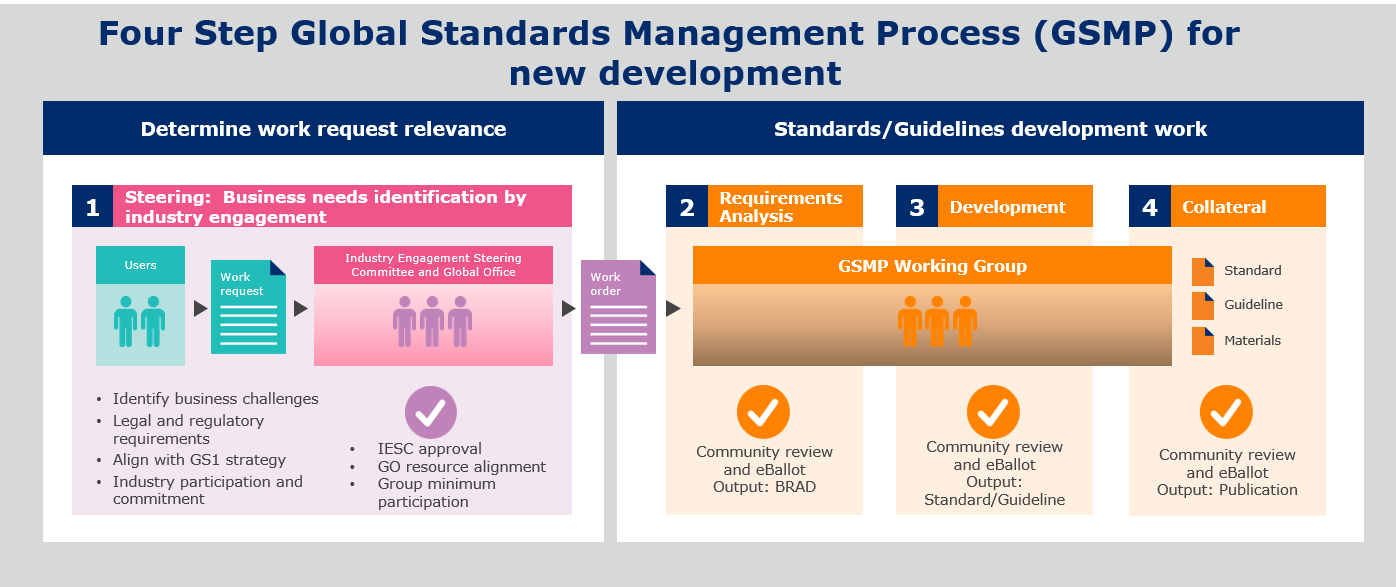 Standards and guidelines delivered in 2018Delivered in Q1GDSN Maintenance Release 3.1.5 was published and is scheduled for 12 May 2018. It is a small GDSN release which will addition of optional attributes and Efficient Code List (ECL)Updates to the GDSN Trade Item Implementation Guideline for Clarification implementation of components Efficient Code List (ECL)Additions to the Unit of Measure (UoM) code Updates to the Core Business Vocabulary Standard for Tax ID Updates to the Global Fish, Seafood and Aquaculture Implementation Guideline to aid in the adoption of consistent business practices to effectively manage traceability for the seafood industryProjects statusFigure 3-1 Project status graphic 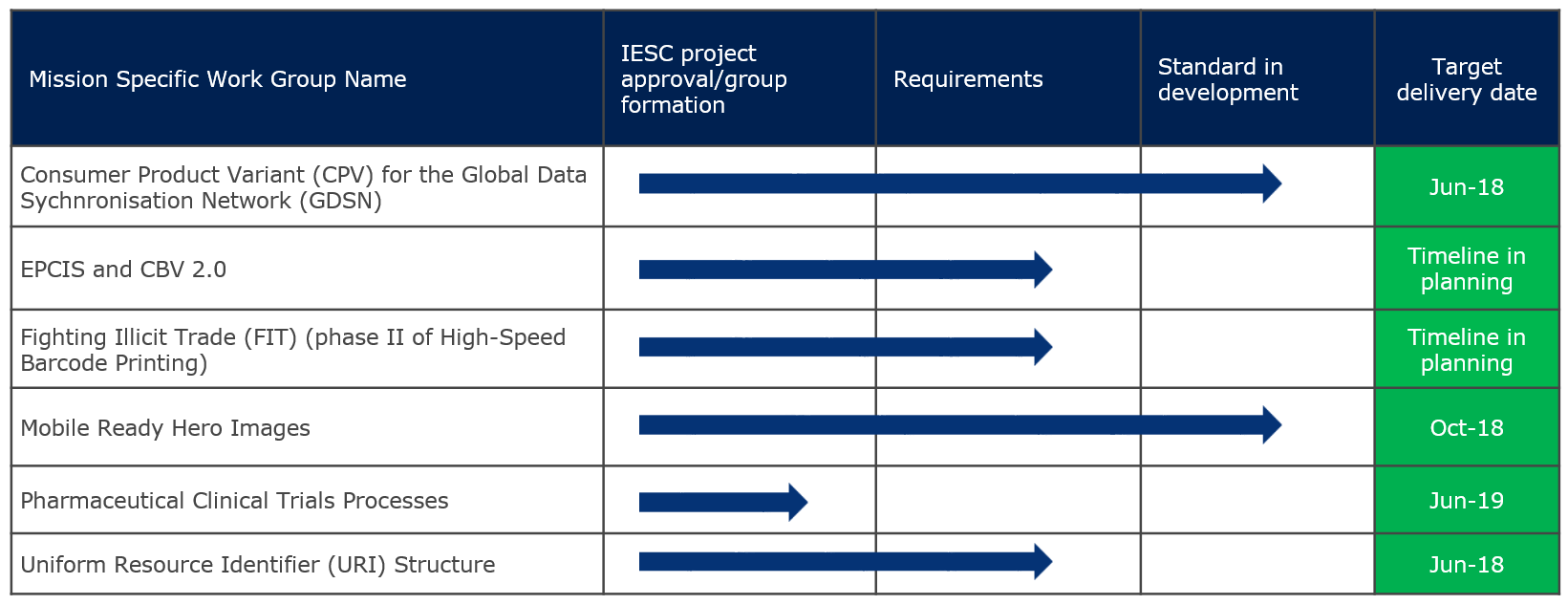 Legend:        on-target           at risk          will not meet target          completeWork request activityWork requests (WR) entered for new standards or modifications to existing standards. 88 work requests were entered this quarter, in line with 86 in Q1 of 2017 and little above the average of 79 WRs entered each quarter of 201780 work requests closed this quarter, in line with the average of 82 WRs closed each quarter of 2017Figure 3-2 Work requests submitted to Standards Maintenance Groups in this quarterWork request activity is classified and reported in several ways below:	Table 3-1 Work requests submitted for each standardTable 3-2 Work requests submitted by categoryTable 3-3 Work requests submitted by region   Table 3-4 Work requests submitted by member type Top 11 work request submitters Figure 3-3 Top work request submittersWork request aging report90 work requests remain open at quarter-endTable 3-5 Overall aging report in daysStandards Development Work GroupStandards Development (SD) Groups are responsible for GS1 system development including, developing GS1 standards, GS1 guidelines, and other deliverables that support their deployment. There are two kinds of SD work groups:Standards Maintenance Groups (SMG): SMGs have an indefinite lifetime, are responsible for the on-going maintenance and enhancement of one or more existing GS1 standards or GS1 guidelines.Mission-specific Work Groups (MSWG): MSWGs are formed to do a specific piece of work as described in its charter, which disbands when the work is complete. Mission-specific Work Groups are created for most work efforts of substantial scope.Standards Development Work Group overview: 6 Standards Maintenance Groups (SMGs) are active; Barcodes SMG is not active at this time6 Mission-specific Work Groups (MSWGs) are activeStandards Maintenance Groups (SMGs)Table 3-6 Standards Maintenance Groups operatingMission-specific Work Groups (MSWG)Table 3-7 Mission-specific Work Groups operatingNo Mission-specific Work Groups were closed this quarterPerformanceWork requests are the entry point into the GSMP process to request new standards or modify existing standards per the process and procedures laid out in the GSMP Manual.  The time it takes for a work request to be processed in GSMP is measured below. Standards maintenance workA work request is categorised as maintenance if it is a single, or a group of small changes to an existing standard or guideline, that can be developed in a Standards Maintenance Group. Examples: errata, new EDI code values, new symbol placement rules, GDSN Validation Rules. There are two types of maintenance Work requests:Maintenance Type 1:  Simple changes to a standard, considered on-time if it is completed within 180 days (10 day variance permitted)Maintenance Type 2:  Development time is expected to be longer than 180 days. These are considered on-time, if completed within 365 days (10 day variance)Standards Maintenance Groups’ Performance98% of all work requests completed this quarter were completed on time (within the service level agreement stated above). The median development time for a 2017 maintenance work request was 62 days. There is not enough 2018 data to report at this time. Table 3-8 Standards Maintenance Groups work request activity summary for the quarterNote: Maintenance on-time performance is measured from the submission date, to the GSMP complete date, and ready for ratification (if applicable). Figure 3-4  - EDI and GMD SMG’s summary and performance, there is not enough 2018 WR closed WR data to report this quarter.Figure 3-5 GPC and ID SMG’s summary and performance, there is not enough 2018 WR closed data tp report this quarter.Note: 	1. Traceability & Event Sharing and Data Accuracy SMG’s have minimal activity, and is therefore, not reported.2. Performance numbers have changed slightly from previous reports due to a change in the Excel formula used to calculate the number of days in GSMP. The formula changed from “Days360” to “DATEDIF”.Legend:        All WR for year are closed            WR are still open for yearDevelopment workA work request is categorised as development, if it involves creation of a new standard/guideline, or significant change to existing standard/guideline and the work is completed in a Mission Specific Work Group. Examples: extension to GDSN, a new EPCglobal High Frequency (HF) Air Interface Standard, enhancement to the EPCIS Standard to include aggregation layers, a new barcode symbology, a new Business Message Standard. Development work is on time, if the work is completed in, or under the estimated time to complete. The estimated completion date is defined in the project plan at the start of the development stage. There were no development work efforts completed this quarterParticipationParticipants in GSMP are organisations (companies or other recognised entities); each organisation is represented by one or more individual persons belonging to that organisation. There is no limit to the number of individuals from a single organisation that may participate. Companies not a member of GS1 are non-voting. There are three types of participating members:GSMP community member (non-voting)Company has signed GS1 Intellectual Property (IP) PolicyIndividual has joined the GSMP group in GS1 Community RoomGSMP community member (voting)Company is a member of GS1Company has signed GS1 Intellectual Property (IP) PolicyIndividual has joined the GSMP group in GS1 Community RoomGSMP Work Group MemberCompany has signed the GS1 Intellectual Property (IP) PolicyCompany has signed a group Opt-in AgreementMember has joined the GSMP group in GS1 Community RoomGSMP company membershipTable 4-1 Number of member companies in GSMP by year * GSMP changed membership management systems in April of 2017. All companies who did not have an active associate since January 1, 2016, were archived due to inactivityGSMP has 419 active member companies in a GSMP Work Group, 363 companies are voting members and 56 companies are non-votingVotingEach company/organisation represents one vote in GSMP, regardless of the number of associates. GSMP requirements and standards reach approval by community eBallots. Each eBallot requires approximately 12 votes with additional supply chain role minimum votes (charter variations may apply).  The average number of votes per ballot this quarter was 18, down from the average of 23 in 2017. 36 ballots for requirements or standards were passed this quarter.  Event attendanceEvent attendance GS1 Global Office hosts two events every year for the GS1 community to collaborate face-to-face on industry needs and the development of GS1 standards. These events are:GS1 Standards Event, was held in Jersey City, USAGS1 Industry and Standards Event will be help in Dublin, Ireland 10-14 SeptemberThe latest GS1 Standards Event took place 19-23 March 2018 in Jersey City, USA. Attending the event were 206 individuals from 22 different countries.  Table 4-4 Event attendance by individual/organisationQualityThe GSMP defines quality as the entire process employed to ensure that all GS1 standards are user-driven, globally applicable, royalty-free (to the best of our ability) and that ultimately meets the needs and requirements defined by its members.Due processAll GSMP groups are expected to follow the processes and procedures specified in the GSMP Manual. A community eBallot is used to confirm community consensus to progress a draft standard, or other GSMP deliverable. ConsensusDecision-making is achieved through consensus, which is defined as approval without sustained opposition. Voting options are yes, no and abstain. Total votes cast; 4233; 3965 yes, 42 no, 226 abstain. Abstain is used when a voter is not familiar enough with the material to cast a vote, but has read through the material.Below are measures of due process and consensus in the GSMP:Zero (0) due process infractions94% of all eBallots approved this quarter were unanimous 99% of votes cast this quarter were affirmativeSatisfaction survey resultsGS1 issues several surveys to measure satisfaction with GSMP. Survey results are structured in three categories:unfavourable = sum of very dissatisfied and fairly dissatisfiedneutralfavourable = sum of satisfied and very satisfiedFavourable and unfavourable answers are shown in percent using this structure: fav/unfav. Neutral answers are not used in reporting the survey results; they are viewed as opportunities to move a response to favourable. The results of the three surveys are detailed in the next three sections.GSMP member satisfaction surveyOverall satisfaction with GSMP rose 7 percentage points for the second year in a row, and reduced unsatisfactory ratings to a 4-year low. Staff satisfaction was down 5 percentage points, but is still the second highest rating in 4 years. Satisfaction with the GSMP process itself, maintained its 50% rating, while achieving the least amount of unsatisfactory ratings in the last 4 years.  Figure 5-1 GSMP member satisfaction survey resultsTable 5-1 GSMP member satisfaction survey results; satisfaction overall, with the staff, and with the processGS1 Standards events satisfaction survey resultsTable 5-2 GS1 Event satisfaction survey resultsGS1 Member Organisation satisfaction surveyFavourable responses from GS1 Member Organisations increased to 78%, the highest rating ever!  Figure 5-2 GSMP MO satisfaction survey results Table 5-3 GS1 MO satisfaction survey results tableGSMP Governance GroupsBoard Committee for Standards (BCS) membersArt Smith, GS1 CanadaBarron Witherspoon, Procter & GambleCarrie Wilkie, GS1 US Elzbieta Halas, GS1 Poland Jean-Marc Klopfenstein, Nestlé Juan Antonio Sanfeliu, Manufacturas Antonio GassolLori Schrop, J.M. Smucker Co.Maria Palazzolo, GS1 Australia – Chair Michael Rose, Johnson & JohnsonMiguel Lopera, GS1Ulrich Schaefer, GS1 GermanyVivek Balasubramanian, AmazonVolker Zeiner, B. BraunXavier Barras, GS1 FranceIndustry Engagement Steering Committee (IESC) membersAmber Walls, GS1 USAna Paula Maniero, GS1 BrasilCédric Lecolley, GS1 France – ChairErin Hennessey, Procter & GambleHalim Recham, GS1 AlgeriaJeff Denton, Amerisource Bergen – ChairJoachim Wilkins, C&A Europe / RSC Commercial Services Loek Boortman, GS1 Netherlands Marcel Sieira, GS1 AustraliaRuediger Hagedorn, Consumer Goods ForumVirginia Vaamonde, GS1 BrasilYolande Diaz, Carrefour Architecture Group (AG) membersElizabeth Waldorf, TraceLink, IncEugen Sehorz, GS1 AustriaGina Tomassi, PepsicoGiovanni Biffi, LogycaHenri Barthel, GS1 GO – ChairJens Kungl, Metro GroupJohn Terwilliger, AbbottJunyu Wang, Fudan Auto-ID LabKevin Dean, GS1 CanadaMarc Cox, PhilipsMark Harrison, Milecastle MediaPaul Reid, GS1 UKRalph Tröger, GS1 GermanyRay Delnicki, GS1 USRobert Beideman, GS1 GORoberto Matsubayashi, GS1 BrasilSeán Lightholder, WalmartSean Lockhead, GS1 GOStaffan Olsson, GS1 SwedenSue Schmid, GS1 Australia – ChairSylvia Rubio Alegren, ICATony Zhang, FSEnetVera Feuerstein, Nestlé – ChairXavier Barras, GS1 FranceMore informationAccess this document and other GSMP reports at this website: http://www.gs1.org/gsmp/reportsPlease contact Eileen Harpell with your questions or suggestions: GSMP@GS1.orgGlobal Standards Management Process (GSMP) 2018 Q1 2018 Management ReportAn update on key facts and figures 	Release ,  January – March 2018Standard20152016 2017 2018Automatic Identification Data Capture (AIDC) *2731235Electronic Data Interchange (EDI) (Transactional Data)37118350Electronic Product Code (Tag Data Standard & UHF)6340EPCIS & Core Business Vocabulary (CBV)2332GDSN Package Measurement Rules5630GLN Services0010Global Data Synchronisation21824019046Global Product Classification771233932Global Traceability Standard5140Product Image Specification31022Tagged item Performance Protocol0020Other (Process, SmartSearch, New Standards..)3091Total38353531588Category20152016 2017 2018Maintenance36852629581Development15977In assessment/unknown00120Total38353531488Region201520162017 2018Asia Pacific109121Europe19837819159Latin America01328North America1751471090MEMA0000Total 38353531588Member type201520162017 2018Global Office2822348Member Organisation22936419467Users1261498613Total38353531488Organisation2015201620172018TotalsGS1 Belgium & Luxembourg *5032230GS1 Netherlands *344339141301WorldSync Holdings, Inc.100865511252GS1 Canada *142122865GS1 France *164333698GS1 US *4932146101GS1 Czech Republic168217GS1 Denmark185216GS1 Germany 77161152255GS1 Sweden111214239PepsiCo, Inc522211Days open = WR submission to end of quarterUnder 100100-200200-500Over 500TotalGSMP Maintenance53186077GSMP Development4 1 2 1 8In assessment or WR not actionable12205Total582110190Group nameCall to action dateGroup statusBarcodes 15 Apr 2010InactiveData Accuracy (DA)15 Apr 2010WorkingElectronic Data Interchange (EDI)15 Apr 2010WorkingGlobal Master Data  (GMD) 15 Apr 2010WorkingGlobal Product Classification (GPC) 15 Apr 2010WorkingIdentification (ID)15 Apr 2010WorkingTraceability and Event Sharing (T&E)26 May 2011WorkingGroup nameCall to action dateGroup statusConsumer Product Variant in the Global Data Synchronisation Network28 August 2017WorkingEPCIS and CBV v219 February 2018WorkingFighting Illicit Trade, formerly High-speed Barcode Printing (HSBP)21 March 2018WorkingMobile Ready Hero Images5 September 2017Working, Seeking membersPharmaceutical Clinical Trials Processes21 March 2018In group formationUniform Resource Identifier (URI) Structure11 December 2017Seeking Members Standards Maintenance Group (SMG)Total WR entered this QtrTotal WR closed this QtrClosed on timeAdditional time needed% Closed on-timeWithdrawn/ Solution exists/bundledOpen WR 30 March 2018Data Accuracy (DA)1210100%10Electronic Data Interchange 0320100%112Global Master Data (GMD)485943198%1533Global Product Classification (GPC)3211100100%129Identification (ID)2100n/a15Traceability & Event Sharing0220100%01Total (SMG)837858198%1980Electronic Data Interchange (EDI)Global Master Data (GMD)Median days in development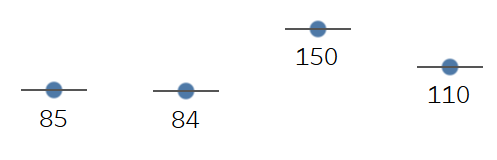 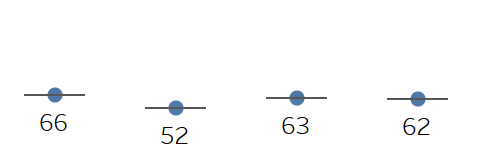 Top WR submitterHighlightsThe timing of the next version of EANCOM 20XX version will be determined by the EDI Advisory Team and the new EDI Strategy PlanUpdates to the GS1 Logistics Interoperability Model Application Standard were approved for ratification to align the GS1 Logistics Interoperability Model (LIM) with the latest GS1 XML and EANCOM Standard releases.GMD processed 58 % of all WRs entered this quarterThe GDSN Automation project has resulted in improved release accuracy GDSN MR 3.1.6 is in development       Global Product Classification (GPC)Identification (ID)Median days in development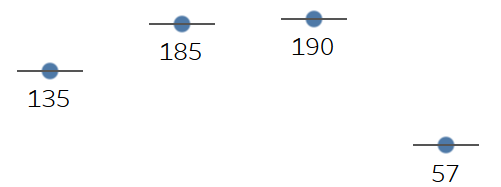 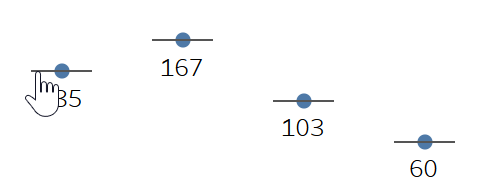 Top WR submitterHighlightsThe GPC standard is currently translated into 21 different languages with 3 additional languages in the process of being translated for the first timeSuccessfully recruited a new candidate, Sean Lightholder from Walmart, to replace Werner Kolb as co-chair due to his impending retirementTime to process work requests remains at an all time lowGeneral Specification V2018 was released in January per scheduleConducted a workshop to identify needs and continuous improvements for General Specification V 2019Advancing Identification Matters (AIM) and GS1 is in collaboration to process Sensor Application IdentifierThere is an open co-chair positionID SMG participants are participating in ID related activities with URI Structure MSWG and Fighting Illicit Trade MSWGGroup20152016 *20172018 ytdUsers442496317364MO’s56565255Total498552369419Table 4-2 Member companies by interest categoryTable 4-3 Member companies by regionBy organisation2015Jersey City2015Warsaw2016Jersey City2016 Brussels2017 JerseyCity2017 Brussels2018 Jersey CityAffiliate, Associates, Auto-ID Lab, other5/519/155/536/2612/721/1421/12Data Pool and Solution Provider21/1942/3225/1863/4319/1357/4727/21Distributor / Group Purchasing and Manufacturer28/1924/1630/2429/2517/1534/2722/18Global Office staff51/153/149/180/150/184/153/1GS1 MO84/22126/3082/24124/2792/23165/3274/20Hospital and Retailer6/515/1016/139/610/718/149/7Total195/71279/104207/85340/128200/66379/135206/79201420142015201620162017Questions20122013% FAVS/UNFAVS20122013% FAVS/UNFAVS20122013% FAVS/UNFAVS20122013% FAVS/UNFAVS20122013% FAVS/UNFAVS20122013% FAVS/UNFAVSOverall satisfaction with GSMP57/757/1357/1357/1364/871/3Satisfaction with GSMP staff73/466/966/966/981/276/3Efficiency of process39/1443/1743/1743/1750/850/5Programme activity2015 
Jersey City2015Warsaw2016 Jersey City2016Brussels2017 Jersey City2017Brussels2018 Jersey   CityOverall, how satisfied were you with the GS1 Standards Event?93/293/198/297/092/298/096/2How satisfied were you with the event facilities?94/291/499/079/691/088/493/1How satisfied were you with the week's agenda?75/789/1196/498.288/1398/295/5How satisfied were you with the Tuesday Plenary?76/968/1693/780/792/083/089/3Average85%85%97%89%91%92%93%Question% FAVS/UNFAVS% FAVS/UNFAVS% FAVS/UNFAVS% FAVS/UNFAVS% FAVS/UNFAVS% FAVS/UNFAVS% FAVS/UNFAVS% FAVS/UNFAVSQuestion2014201420152016201620172017Overall satisfaction with GSMP75/275/264/164/173/073/078/378/3